Naam kandidaat		Kandidaatnummer  ___________3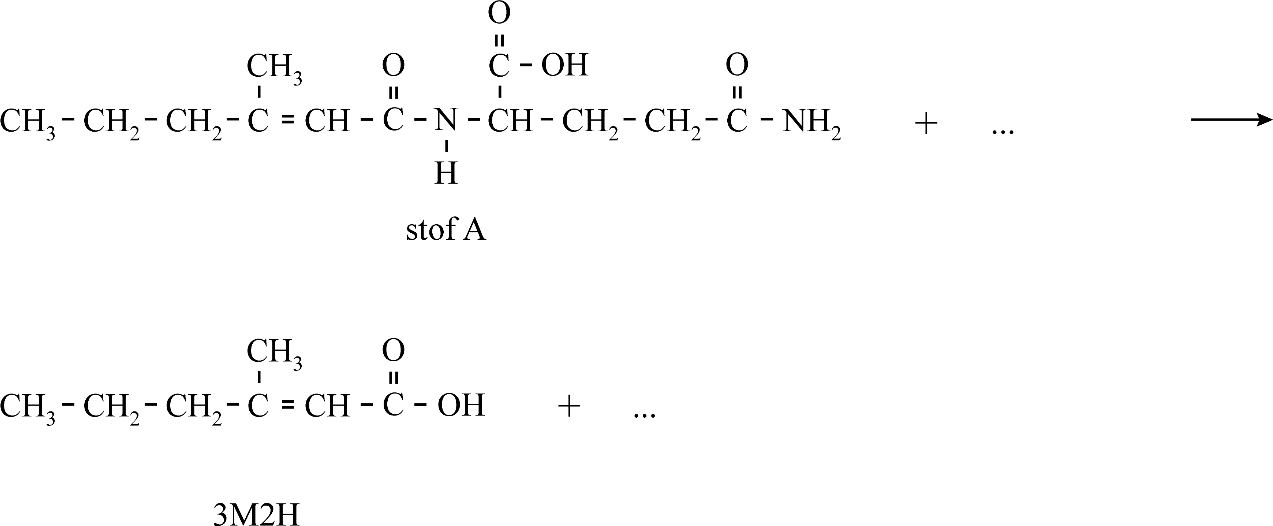 HA-1028-a-23-2-u	1 / 2	lees  verder  ►►►5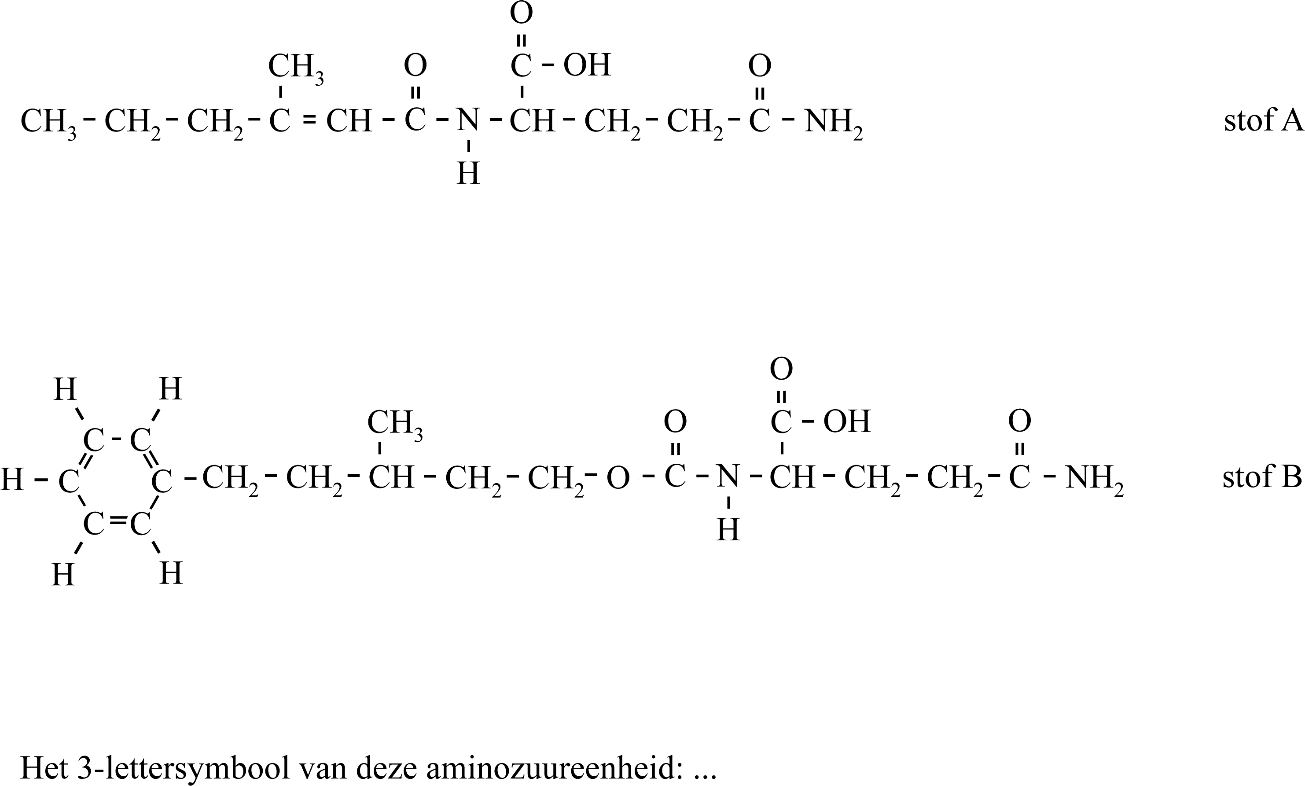 VERGEET NIET DEZE UITWERKBIJLAGE IN TE LEVERENHA-1028-a-23-2-u	2 / 2einde 